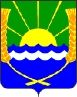 АДМИНИСТРАЦИЯ ПЕШКОВСКОГО СЕЛЬСКОГО ПОСЕЛЕНИЯ АЗОВСКОГО РАЙОНА       ПОСТАНОВЛЕНИЕ№ 161                                                                                            24.08.2017г.О поручении разработать проект изменений в решение Собрания депутатов Пешковского сельского поселения  от 27.12.2016 года №24«О бюджете Пешковского сельского поселения Азовского района на 2017 год и плановый период 2018-2019 годов»	В целях реализации муниципальной программы Пешковского сельского поселения Азовского района «Повышение качества жилищно-коммунальных услуг Пешковского сельского поселения Азовского района», руководствуясь Уставом МО «Пешковское сельское поселение»,ПОСТАНОВЛЯЮ:    1. Заведующему сектором финансов и экономики Администрации Пешковского сельского поселения Азовского района     Шония Т.В., разработать и внести на рассмотрение в  Собрание депутатов Пешковского сельского поселения проект изменений в решение  собрания депутатов Пешковского сельского поселения от 27.12.2016 года №24 «О бюджете Пешковского сельского поселения  Азовского района на 2017 год и плановый период 2018-2019 годов», в связи с отражением в расходной части бюджета Пешковского сельского поселения на плановый период 2018 и 2019 годов собственных средств на софинансирование субсидий областного бюджета по возмещению предприятиям жилищно-коммунального хозяйства части платы граждан за коммунальные услуги в объеме свыше установленных индексов максимального роста на:2018 год – 4,3 тыс. рублей;2019 год – 4,3 тыс. рублей.2. Администрации Пешковского сельского поселения Азовского района выступить главным распорядителем бюджетных средств, направляемых по возмещению предприятиям жилищно-коммунального хозяйства части платы граждан за коммунальные услуги в объеме свыше установленных индексов максимального роста в плановом периоде 2018 и 2019 годов.3. Контроль за выполнением постановления оставляю за собой.Заместитель главы администрацииПешковского сельского поселения                                           А.В. Ковалев